DROGI UCZNIU  RÓB SOBIE W CIĄGU NAUKI KRÓTKIE PRZERWY.  W ramach relaksacji, która pozwoli na odprężenie i zmniejszenie napięcia mięśni dziś proponujemy Wam kolorowanki relaksacyjne.
 ➡Kolorowanie - niesie za sobą wiele zalet, między innymi:
▪ działa uspakajająco i wyciszająco, 
▪ ćwiczy skupienie i koncentrację,
▪ umożliwia koordynację ruchu - czyli zapanowanie nad kredką, skoordynowanie ruchów i malowanie bez wychodzenia poza linię,
▪ jest świetnym treningiem wytrwałości i cierpliwości,
▪ rozwija wyobraźnię i pobudza kreatywność,
▪ wspiera pracę mięśni dłoni, a zarazem elastyczność palców u dłoni.
➡ Tak więc, kolorowanie to doskonała zabawa, ale i edukacja. Pomaga oderwać się od codzienności i spędzić trochę czasu razem. Kolorowanki świetnie sprawdzają się zarówno dla dzieci jak i dorosłych.
➡ Zapraszamy zatem na chwilę relaksu - Psycholog i Pedagog szkolny  KOLOROWANKI ZNAJDZIESZ NIŻEJ 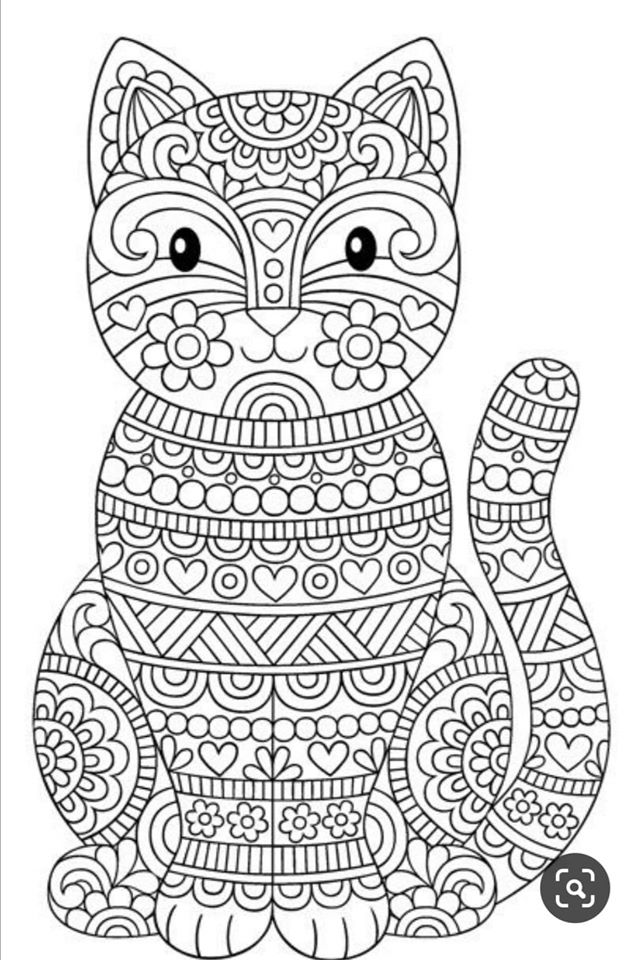 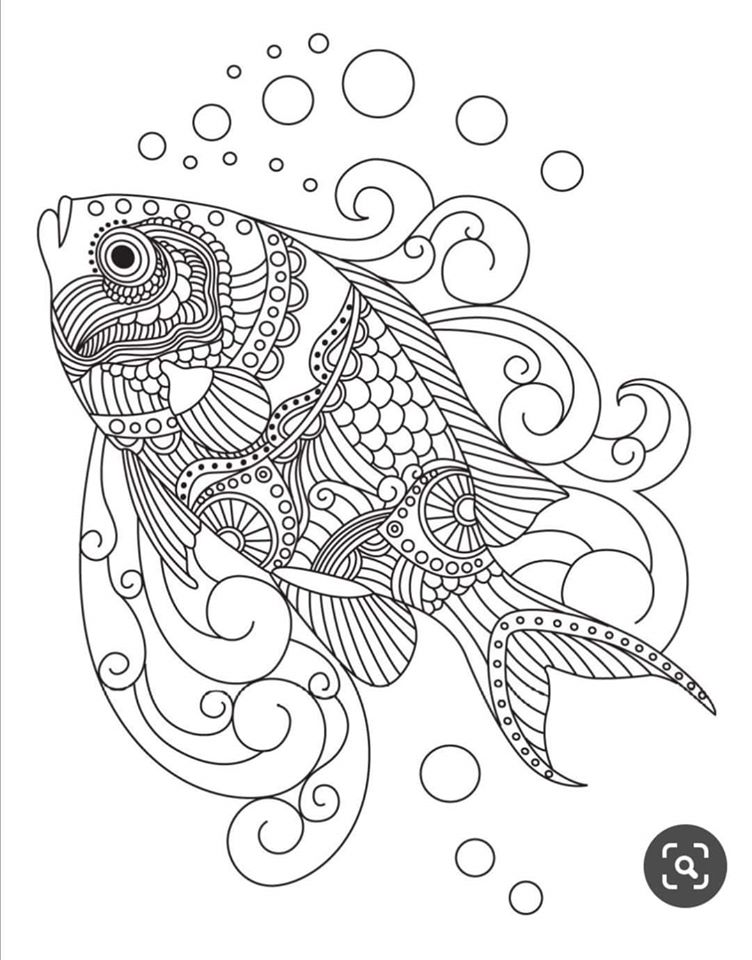 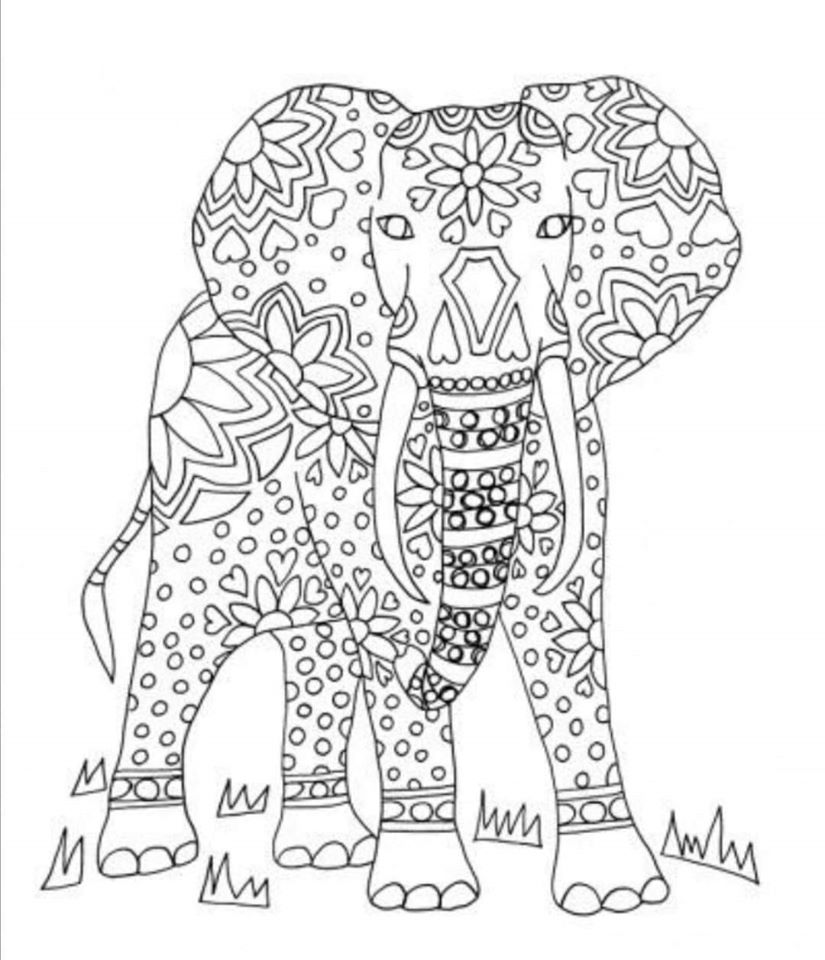 